VIRTUAL CAMPUS SCAVENGER HUNT—SOUTHEASTERN OKLAHOMA STATE UNIVERSITYUsing the virtual campus tour video and the university’s website, answer these questions about the university. (See page 2 for full URLs.) Is Southeastern Oklahoma State University a public or private college/university? Check all that apply.PublicPrivateLiberal ArtsResearch Historically Black College and University (HBCU)Regional2-YearIvy LeagueHispanic-Serving Institution (HSI)Career/Vo-Tech CenterWhat types of degrees are offered by SOSU?CertificateAssociateBachelor’sMaster’sDoctoralEach college has a minimum grade point average (GPA) that you must have in order to be accepted. What is the minimum GPA score for freshman admission at SOSU?________________________________________________________________________________In what city and state is SOSU located?___________________________________________________Thinking about this location, can you see it being a good fit for you? __________________________________________________________________________True or False: SOSU is centrally located between Oklahoma City and Dallas, Texas.________________________________________________________________________________How many students attend SOSU? ______________________________________________________Is this campus size a good fit for you in terms of number of students? __________________________________________________________________________What percentage of classes have 39 or fewer students?92%78%50%What are SOSU’S school colors?_________________________________________________________What is the name of the eatery in the Dining Hall? ________________________________________________________________________________True or False: The student radio stations airs on 92 FM (91.9 FM) KSSU.  _____________________Where is the Writing Resource Center located? _________________________________________What colors are the benches at the Student Pavilion Fire Pit?     ________________________________________________________________________________When you go to college, you can often live on campus. Does SOSU offer on-campus housing (residence halls, dorms, etc.)?YesNoTrue or False: The Glen D. Johnson Student Union is located next to the John Massey School of Education._______________________________________________________________________________ What is the name of SOSU’s arena?_______________________________________________________________________________ What parts of campus did you enjoy the most and why? ______________________________________________________________________________________________________________________________________________________________We hope you have enjoyed the campus tour and scavenger hunt. 
Please check out our Virtual Campus Tours spreadsheet for additional campus tours!*SOSU Virtual Campus Tour Video: https://www.se.edu/campus-tour/*SOSU Website: https://www.se.edu/ *For other virtual campus tours: https://k20center.ou.edu/wp-content/uploads/2020/02/Virtual-PSE-Visits-List.xlsx Answer Key 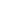 